Consent Form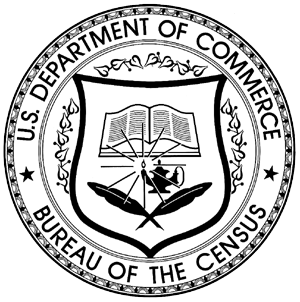 ForDecennial Census ResearchYou have volunteered to take part in a study to improve questions that will be used in the next decennial census.  In order to have a complete record of your comments, your interview session will be audio recorded.  We plan to use the recordings to improve our questionnaires.  Staff directly involved in the questionnaire design research project will have access to the recordings.  Your participation is voluntary, and your answers will remain strictly confidential.  This study is being conducted under the authority of Title 13 USC.  The OMB control number for this study is XXXX-XXXX.  This valid approval number legally certifies this information collection.  I have volunteered to participate in this Census Bureau questionnaire design study, and I give permission for my recording to be used for the purposes stated above.  __________________________		__________________________Researcher’s Signature			Participant’s Signature__________________________		__________________________Researcher’s Name   				Participant’s Name_________________________		__________________________Date						Date